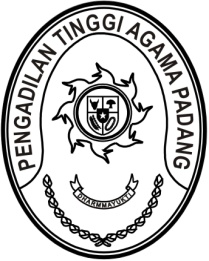 MAHKAMAH AGUNG REPUBLIK INDONESIADIREKTORAT JENDERAL BADAN PERADILAN AGAMAPENGADILAN TINGGI AGAMA PADANGJalan By Pass KM 24, Batipuh Panjang, Koto TangahKota Padang, Sumatera Barat 25171 www.pta-padang.go.id, admin@pta-padang.go.idNomor	:	0000/KPTA.W3-A/TI1.1.1/I/2024	16 Januari 2024Sifat	: BiasaLampiran	:	-Perihal	:	Penyampaian Master dan Petunjuk Penggunaan		Aplikasi Surat KeluarYth.Ketua Pengadilan Agamase-Sumatera Barat;Assalamu’alaikum Wr. Wb.Dalam rangka penerapan Sistem Pemerintahan Berbasis Elektronik (SPBE) di lingkungan Pengadilan Tinggi Agama Padang telah menerapkan aplikasi terkait tatalaksana surat masuk sesuai dengan Keputusan Sekretaris Mahkamah Agung Nomor 627/SEK/SK/VII/2023 tentang Klasifikasi Arsip dan Sistem Klasifikasi Keamanan dan Akses Arsip di Lingkungan Mahkamah Agung dan Badan Peradilan yang berada di bawahnya.Guna penerapan SPBE pada Pengadilan Agama se-Sumatera Barat, dengan ini kami himbau untuk juga menerapkan aplikasi dimaksud dengan mengunduh master aplikasi berikut petunjuk penggunaan pada tautan https://limo.pta-padang.go.id/s/yz87pBJ5gc8JmeM (tautan akan tersedia hingga tanggal 31 Januari 2024). Jika memerlukan bantuan teknis lebih lanjut terkait penginstalan aplikasi, Saudara dapat menghubungi Subbagian Kepegawaian dan Teknologi Informasi pada Pengadilan Tinggi Agama Padang.	Demikian disampaikan, atas perhatiannya diucapkan terima kasih.WassalamKetua,Ditandatangani secara elektronikH. Abdul Hamid PulunganTembusan:1. Sekretaris Mahkamah Agung RI;2. Direktur Jenderal Badan Peradilan Agama Mahkamah Agung RI.